Ф. 7.02-08ҚАЗАҚСТАН РЕСПУБЛИКАСЫ БІЛІМ ЖӘНЕ ҒЫЛЫМ МИНИСТРЛІГІ МИНИСТЕРСТВО ОБРАЗОВАНИЯ И НАУКИ РЕСПУБЛИКИ КАЗАХСТАНЮЖНО-КАЗАХСТАНСКИЙ УНИВЕРСИТЕТ им. М. АуэзоваМ.Әуезов атындағы ОҢТҮСТІК ҚАЗАҚСТАН УНИВЕРСИТЕТІТІРКЕУ КЕҢСЕСІ/ОФИС РЕГИСТРАТОРА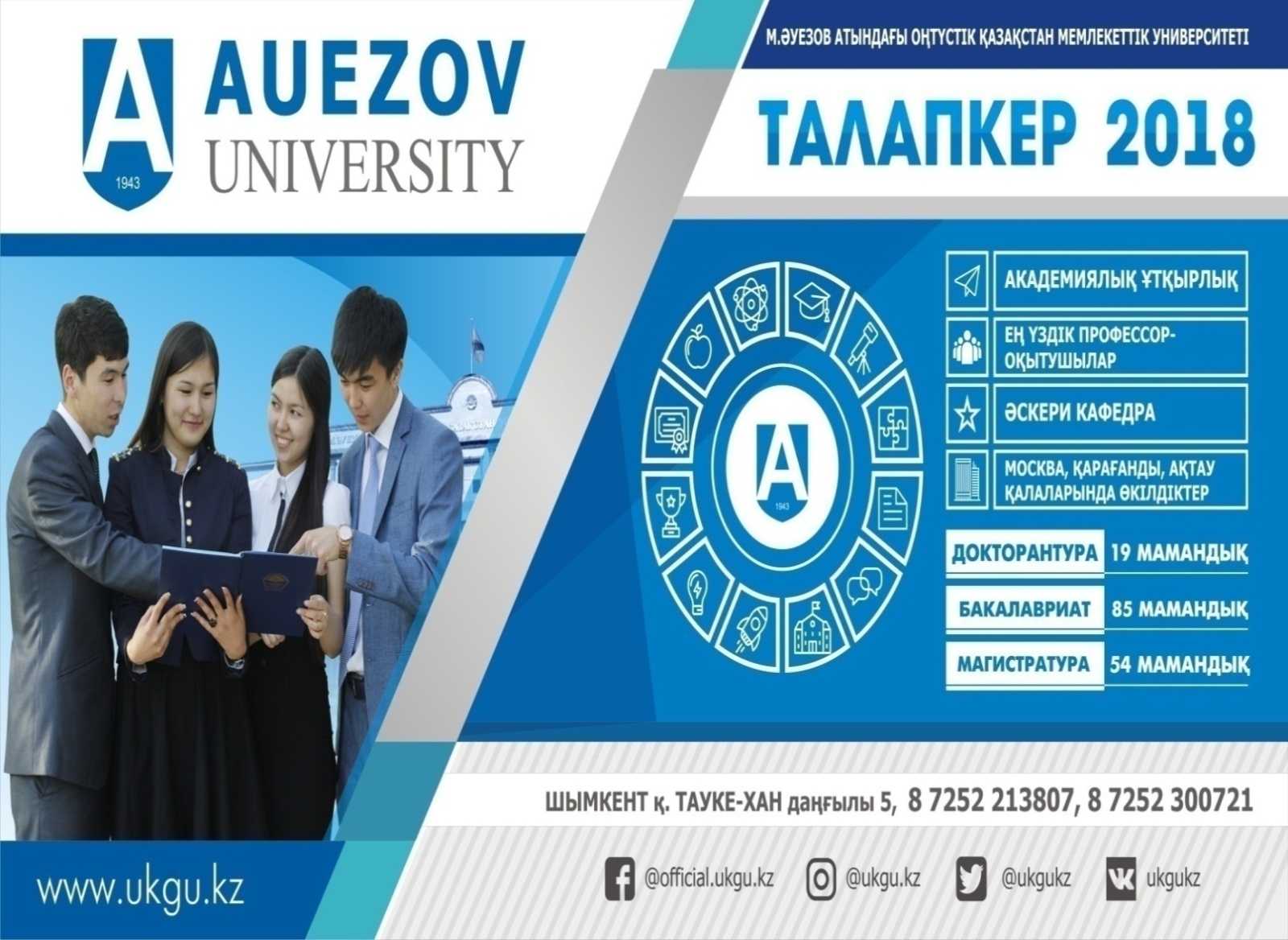 2020-2021 ОҚУ ЖЫЛЫНА АРНАЛҒАН Механика және мұнайгаз ісі факультетінің АКАДЕМИЯЛЫҚ КҮНТІЗБЕСІ АКАДЕМИЧЕСКИЙ КАЛЕНДАРЬ Факультета Механики и нефтегазового дело НА 2020-2021 УЧЕБНЫЙ ГОД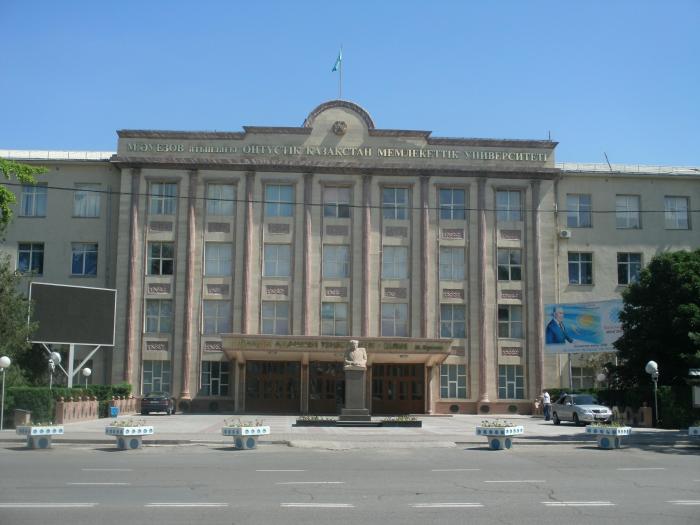 Шымкент-2020Ф. 7.02-08М. Әуезов атындағы ОҢТҮСТІК ҚАЗАҚСТАН УНИВЕРСИТЕТІЮЖНО-КАЗАХСТАНСКИЙ УНИВЕРСИТЕТ им. М. Ауэзова    БЕКІТЕМІН    Ғылыми Кеңес төрағасы                                        	 				    _____________________								    «___» __________2020ж.                                                                  		    хаттамасы  №_____2020-2021 ОҚУ ЖЫЛЫНА АРНАЛҒАН Механика және мұнай-газ ісі факультетініңАКАДЕМИЯЛЫҚ КҮНТІЗБЕСІАКАДЕМИЧЕСКИЙ КАЛЕНДАРЬ Факультета Механики и нефтегазового дело НА 2020-2021 УЧЕБНЫЙ ГОДШымкент  - 2020 АЛҒЫ СӨЗКредиттік оқыту технологиясы білім алушы мен оқытушының оқу жұмысы көлемінің біріздендірілген өлшем бірлігі ретінде кредитті қолдану арқылы, білім алушының пәндерді таңдауы және реттілікпен оқуын өз бетінше жоспарлауы негізінде жүзеге асырылады.Талапкерлердің, студенттердің және қызметкерлердің оқу, білім беру және ғылыми жұмыстарын жоспарлау университеттің білім беру іс-әрекетін басқару жүйесінің жетекші элементі ретінде қарастырылады және академиялық күнтізбе жасау арқылы жүзеге асырылады.Академиялық күнтізбе (Асаdеmіс Саlеndar) - оқу жылы бойына демалыс күндерін (каникулдар мен мерекелерді) көрсете отырып, оқу және бақылау іс-шараларын, кәсіби практикаларды өткізу күнтізбесі.ОҚУ-нің академиялық күнтізбесі - ЖОО АЖ бірыңғай ақпараттық ортада құрылған университетте өткізілетін барлық іс-шаралар кестесін басқарудың бірыңғай жүйесі. ОҚУ-нің академиялық күнтізбесінде оқу жылы келесі академиялық кезеңдерден тұрады:- теориялық оқыту - әр семестрде 15 апта (күзгі және көктемгі);- студенттердің білімін ағымдық, межелік, аралық бақылау;- кәсіптік іс-тәжірибе;- жазғы семестр;- демалыс;- қорытынды аттестаттау (бітіруші курстарға).Теориялық оқыту – оқу жоспарында анықталған жалпы білім беру, жалпы гуманитарлық, әлеуметтік-экономикалық, жаратылыстану-ғылыми және кәсіптік пәндер бойынша білімдер мен дағдыларды меңгеруге бағытталған студенттерді кәсіби дайындаудың бір бөлігі.Білім алушылардың үлгеріміне ағымдық бақылау - академиялық кезең ішінде оқытушымен өткізілетін аудиториялық және аудиториялардан тыс сабақтарда білім алушылардың білімін оқу бағдарламасына сәйкес жүйелі түрде тексеру.Межелік бақылау - бір оқу пәнінің ірі бөлімін (модулін) аяқтағанда білім алушылардың оқу жетістіктерін бақылау.Білім алушыларды аралық аттестаттау - білім алушының емтихан сессиясы кезеңінде бір пәннің толық көлемін немесе бір бөлігінің мазмұнын аяқтап болғаннан кейін оның игеру сапасын бағалау мақсатында өткізілетін рәсім.Кәсіптік іс-тәжірибе жоғары білім берудің оқу бағдарламасының міндетті компоненті болып табылады.  Ол оқу, педагогикалық, өндірістік және диплом алды болып бөлінеді.Жазғы семестр академиялық қарыздарды жою, оқу жоспарларындағы академиялық айырмашылықтарды жою, сондай-ақ қосымша оқыту қажеттіліктерін қанағаттандыру үшін арналған. Жазғы семестрдің ұзақтығы 6 апта. Білім алушыларды қорытынды аттестаттау (Qualification Eхamination) - мемлекеттік жалпыға міндетті білім беру стандартында қарастырылған оқу пәндерінің игеру дәрежесін немесе көлемін анықтау мақсатында өткізілетін рәсім.ПРЕДИСЛОВИЕКредитная технология обучения осуществляется на основе выбора и самостоятельного планирования обучающимся последовательности изучения дисциплин с использованием кредита как унифицированной единицы измерения объема учебной работы обучающегося и преподавателя.Планирование учебной, образовательной и научной деятельности абитуриентов, студентов и сотрудников рассматривается как ведущий элемент в системе управления образовательной деятельностью вуза и осуществляется путем составления Академического календаря.Академический календарь (Academic Calendar) - календарь проведения учебных и контрольных мероприятий, профессиональных практик в течение учебного года с указанием дней отдыха (каникул и праздников). Академический календарь ЮКУ - это единая система управления расписанием всех мероприятий проводимых в университете, построенная на базе единой информационной среды ИС ВУЗ.В академическом календаре ЮКУ учебный год состоит из академических периодов:- теоретическое обучение по 15 недель каждый  семестр (осенний и весенний);-  текущий, рубежный и  промежуточный контроль знаний обучающихся;-  профессиональная практика;-  летний семестр;-  каникулы;-  итоговая аттестация (для выпускного курса).Теоретическое обучение – это часть профессиональной подготовки студентов, направленная на овладение знаниями, умениями, общими и профессиональными компетенциями по общеобразовательным, общегуманитарным и социально-экономическим, естественнонаучным и профессиональным дисциплинам, определенным учебным планом.Текущий контроль успеваемости обучающихся – систематическая проверка знаний обучающихся в соответствии с учебной программой, проводимая преподавателем на аудиторных и внеаудиторных занятиях в течение академического периода.Рубежный контроль – контроль учебных достижений обучающихся по завершении раздела (модуля) одной учебной дисциплины.Промежуточная аттестация обучающихся - процедура, проводимая в период экзаменационной сессии с целью оценки качества освоения обучающимися содержания части или всего объема учебной дисциплины после завершения ее изучения.Профессиональная практика является обязательным компонентом учебной программы высшего образования. Она подразделяется на учебную, педагогическую, производственную и преддипломную. Летний семестр предназначен для ликвидации академических задолженностей, устранения академической разницы в учебных программах, а также для удовлетворения потребностей в дополнительном обучении. Продолжительность летного семестра не менее 6-ти недель.Итоговая аттестация обучающихся (Qualification Examination) - процедура, проводимая с целью определения степени освоения ими объема учебных дисциплин, предусмотренных государственным общеобязательным стандартом образования.МЕХАНИКА ЖӘНЕ МҰНАЙГАЗ ІСІ   ФАКУЛЬТЕТІ5B070800 – 6В07210 – Мұнайгаз ісі  5B071200 – 6В07120 – Машина жасау5B072400 – 6В07180 – Технологиялық машиналар мен жабдықтар5B073200 – 6В07510 – Стандарттау  және сертификаттау	Факультет Механики и нефтегазового дело 5B070800 – 6В07210 – Нефтегазовое дело5B071200 – 6В07120 – Машиностроение5B072400 – 6В07180 – Технологические машины и оборудование5B073200 – 6В07510 – Стандартизация и сертификацияРазработал/Дайындаған:Инспектор-регистратор факультета Механика және мұнай газ ісіМеханика және мұнай газ ісі факультетінің инспектор-тіркеушісі		       Ибраева Б.К.Согласовано/Келісілді:Администратор факультета Механики и нефтегазового дела			Механика және мұнай газ ісі факультетінің администраторы 		                   Нарманов  М.М.АйАйАйАйАйАйАйӨту кезеңіІс-шараларТамыз Тамыз Тамыз Тамыз Тамыз Тамыз Тамыз Өту кезеңіІс-шараларДсСсСрБсЖмСнЖк12345678910111213141516171819202122232425262728293025-тамызАбитуриенттерді М.Әуезов атындағы ОҚМУ қатарына қабылдау.3129.08-01.091 курс студенттеріне  арналған бағыттық аптасы.1-кезең. 1 курс студенттерін пәндер бойынша тіркеу.2 кезең. Жеке оқу жоспарын жасақтау. 3-кезең. Академияалық топтарды, ағымдарды қалыптастыру.3130- тамызҚазақстан Республикасының Конституция күніҚыркүйек Қыркүйек Қыркүйек Қыркүйек Қыркүйек Қыркүйек Қыркүйек ДсСсСрБсЖмСнЖк1234561- қыркүйекБілім күні. 2020-2021 оқу жылының басталуы.12345601.09-09.12Күзгі семестр789101112131415161718192021222324252627282930Қазан Қазан Қазан Қазан Қазан Қазан Қазан ДсСсСрБсЖмСнЖк12341-қазанМуғалімдер күні5678910111213141516171812-16 қазанБірінші межелік бақылау1 курс студенттеріне 6В07210,6В07215, 6В07216,6В07120,6В07121,6В07122, 6В07123, 6В07180,6В07181, 6В07182, 6В07510, 6В07513  мамандықтары бойынша.2 курc студенттеріне 6В07210,6В07215, 6В07216,6В07120,6В07121,6В07122, 6В07123, 6В07180,6В07181, 6В07182, 6В07510, 6В07513 мамандықтары бойынша.Қысқартылған оқу түріндегі 2 курс студенттеріне: 6В07120, 6В07180.3 курс студенттеріне 5В070800, 5В071200, 5В072400, 5В073200 мамандықтары бойынша.Қысқартылған оқу түріндегі 3 курс студенттеріне: 5В071200.4 курс студенттеріне 5В070800, 5В071200, 5В072400, 5В073200 мамандықтары бойынша.1920212223242525- қазанРеспублика күні262728293031Қараша Қараша Қараша Қараша Қараша Қараша Қараша Қараша ДсСсСрБсБсЖмСнЖк123455678910111212131415161718191920212217-қарашаХалықаралық студенттер күні232425262627282930Желтоқсан Желтоқсан Желтоқсан Желтоқсан Желтоқсан Желтоқсан Желтоқсан Желтоқсан ДсСсСрСрБсЖмСнЖк12234561-желтоқсанТұңғыш Президент күні78991011121307.12-11.12            Екінші межелік бақылау1 курс студенттеріне 6В07210,6В07215, 6В07216,6В07120,6В07121,6В07122, 6В07123, 6В07180,6В07181, 6В07182, 6В07510, 6В07513  мамандықтары бойынша.2 курc студенттеріне 6В07210,6В07215, 6В07216,6В07120,6В07121,6В07122, 6В07123, 6В07180,6В07181, 6В07182, 6В07510, 6В07513 мамандықтары бойынша.Қысқартылған оқу түріндегі 2 курс студенттеріне: 6В07120, 6В07180.3 курс студенттеріне 5В070800, 5В071200, 5В072400, 5В073200 мамандықтары бойынша.Қысқартылған оқу түріндегі 3 курс студенттеріне: 5В071200.4 курс студенттеріне 5В070800, 5В071200, 5В072400, 5В073200 мамандықтары бойынша.141516161718192014.12-31.121 курс студенттеріне 6В07210,6В07215, 6В07216,6В07120,6В07121,6В07122, 6В07123, 6В07180,6В07181, 6В07182, 6В07510, 6В07513  мамандықтары бойынша.2 курc студенттеріне 6В07210,6В07215, 6В07216,6В07120,6В07121,6В07122, 6В07123, 6В07180,6В07181, 6В07182, 6В07510, 6В07513 мамандықтары бойынша.Қысқартылған оқу түріндегі 2 курс студенттеріне: 6В07120, 6В07180.3 курс студенттеріне 5В070800, 5В071200, 5В072400, 5В073200 мамандықтары бойынша.Қысқартылған оқу түріндегі 3 курс студенттеріне: 5В071200.4 курс студенттеріне 5В070800, 5В071200, 5В072400, 5В073200 мамандықтары бойынша.141516161718192016-17 желтоқсанҚазақстан Республикасының тәуелсіздік күні21222323242526272829303031Қаңтар Қаңтар Қаңтар Қаңтар Қаңтар Қаңтар Қаңтар ДсСсСрБсЖмСнЖк1231-2 қаңтарЖаңа жыл мерекесі456789107-қаңтарИса Мәсіх туған айты4567891004.01-22.01Қысқы демалыс 1 курс студенттеріне 6В07210,6В07215, 6В07216,6В07120,6В07121,6В07122, 6В07123, 6В07180,6В07181, 6В07182, 6В07510, 6В07513  мамандықтары бойынша.2 курc студенттеріне 6В07210,6В07215, 6В07216,6В07120,6В07121,6В07122, 6В07123, 6В07180,6В07181, 6В07182, 6В07510, 6В07513 мамандықтары бойынша.Қысқартылған оқу түріндегі 2 курс студенттеріне: 6В07120, 6В07180.3 курс студенттеріне 5В070800, 5В071200, 5В072400, 5В073200 мамандықтары бойынша.4 курс студенттеріне 5В070800, 5В071200, 5В072400, 5В073200 мамандықтары бойынша.11121314151617181920212223242526272829303125.01-09.04 Диплом алды іс тәжрибе    4 курс студенттеріне 5В070800, 5В071200, 5В072400, 5В073200 мамандықтары бойынша.  Қысқартылған оқу түріндегі 3 курс студенттеріне: 5В071200.Ақпан Ақпан Ақпан Ақпан Ақпан Ақпан Ақпан ДсСсСрБсЖмСнЖк12345678910111213141516171819202122232425262728Наурыз Наурыз Наурыз Наурыз Наурыз Наурыз Наурыз ДсСсСрБсЖмСнЖк123456701.03-26.031-4 курс студентерін  2020-2021 оқу жылына пәндерге тіркеу.         2020-2021 оқу жылына  жеке оқу жоспарын жасақтау  1-4 курс студенттеріне. 2020-2021 оқу жылына топтар мен ағымдарды құрастыру.8910111213148-наурызХалықаралық әйелдер күні08.03-12.03Бірінші межелік бақылау1 курс студенттеріне 6В07210,6В07215, 6В07216,6В07120,6В07121,6В07122, 6В07123, 6В07180,6В07181, 6В07182, 6В07510, 6В07513  мамандықтары бойынша.2 курc студенттеріне 6В07210,6В07215, 6В07216,6В07120,6В07121,6В07122, 6В07123, 6В07180,6В07181, 6В07182, 6В07510, 6В07513 мамандықтары бойынша.Қысқартылған оқу түріндегі 2 курс студенттеріне: 6В07120, 6В07180.3 курс студенттеріне 5В070800, 5В071200, 5В072400, 5В073200 мамандықтары бойынша.1516171819202121-23 наурыз«Наурыз» мерекесі22232425262728293031Сәуір Сәуір Сәуір Сәуір Сәуір Сәуір Сәуір ДсСсСрБсЖмСнЖк12345678910111213141516171812.04-28.05 Диплом жұмысын (жоба)жазу және қорғау 4 курс студенттеріне 5В070800, 5В071200, 5В072400, 5В073200 мамандықтары бойынша.  Қысқартылған оқу түріндегі 3 курс студенттеріне: 5В071200.192021222324252627282930Мамыр Мамыр Мамыр Мамыр Мамыр Мамыр Мамыр ДсСсСрБсЖмСнЖк121-мамырҚР халық бірлігі күні 345678903.05-07.05        Екінші межелік бақылау1 курс студенттеріне 6В07210,6В07215, 6В07216,6В07120,6В07121,6В07122, 6В07123, 6В07180,6В07181, 6В07182, 6В07510, 6В07513  мамандықтары бойынша.2 курc студенттеріне 6В07210,6В07215, 6В07216,6В07120,6В07121,6В07122, 6В07123, 6В07180,6В07181, 6В07182, 6В07510, 6В07513 мамандықтары бойынша.Қысқартылған оқу түріндегі 2 курс студенттеріне: 6В07120, 6В07180.3 курс студенттеріне 5В070800, 5В071200, 5В072400, 5В073200 мамандықтары бойынша.34567897-мамыр Отан қорғаушы күні34567899- мамыр	Жеңіс күні1011121314151610.05-28.05Жазғы емтихан сессиясы1 курс студенттеріне 6В07210,6В07215, 6В07216,6В07120,6В07121,6В07122, 6В07123, 6В07180,6В07181, 6В07182, 6В07510, 6В07513  мамандықтары бойынша.2 курc студенттеріне 6В07210,6В07215, 6В07216,6В07120,6В07121,6В07122, 6В07123, 6В07180,6В07181, 6В07182, 6В07510, 6В07513 мамандықтары бойынша.Қысқартылған оқу түріндегі 2 курс студенттеріне: 6В07120, 6В07180.3 курс студенттеріне 5В070800, 5В071200, 5В072400, 5В073200 мамандықтары бойынша.17181920212223242526272829303131.05-06.08Жазғы семестр1 курс студенттеріне 6В07210,6В07215, 6В07216,6В07120,6В07121,6В07122, 6В07123, 6В07180,6В07181, 6В07182, 6В07510, 6В07513  мамандықтары бойынша.2 курc студенттеріне 6В07210,6В07215, 6В07216,6В07120,6В07121,6В07122, 6В07123, 6В07180,6В07181, 6В07182, 6В07510, 6В07513 мамандықтары бойынша.Қысқартылған оқу түріндегі 2 курс студенттеріне: 6В07120, 6В07180.3 курс студенттеріне 5В070800, 5В071200, 5В072400, 5В073200 мамандықтары бойынша.3131.05-04.06Оқу  іс тәжірибе1 курс студенттеріне 6В07210,6В07215, 6В07216,6В07120,6В07121,6В07123,6В07180,6В07181, 6В07182, 6В07510 мамандықтары бойынша.3131.05-18.06Өндірістік іс тәжірибе2 курc студенттеріне 6В07210,6В07215, 6В07216,6В07120,6В07121,6В07122, 6В07123, 6В07180,6В07181, 6В07182, 6В07510, 6В07513 мамандықтары бойынша. Қысқартылған оқу түріндегі 2 курс студенттеріне: 6В07120, 6В07180.3131.05-09.07Өндірістік іс тәжірибе3 курс студенттеріне 5В070800, 5В071200, 5В072400, 5В073200 мамандықтары бойынша. Маусым Маусым Маусым Маусым Маусым Маусым Маусым ДсСсСрБсЖмСнЖк1234567891011121307.06-27.08Демалыс1 курс студенттеріне 6В07210,6В07215, 6В07216,6В07120,6В07121,6В07122, 6В07123, 6В07180,6В07181, 6В07182, 6В07510, 6В07513  мамандықтары бойынша.141516171819202122232425262721.06-27.08Демалыс2 курc студенттеріне 6В07210,6В07215, 6В07216,6В07120,6В07121,6В07122, 6В07123, 6В07180,6В07181, 6В07182, 6В07510, 6В07513 мамандықтары бойынша.Қысқартылған оқу түріндегі 2 курс студенттеріне: 6В07120, 6В07180.282930Шілде Шілде Шілде Шілде Шілде Шілде Шілде ДсСсСрБсЖмСнЖк12345678910116- шілдеҚазақстан Республикасының Астана күні1213141516171812.07-27.08Демалыс3 курс студенттеріне 5В070800, 5В071200, 5В072400, 5В073200 мамандықтары бойынша.1920212223242519.07-20.08Әскери жиын3 курс студенттеріне 5В070800, 5В071200, 5В072400, 5В073200 мамандықтары бойынша.262728293031Тамыз Тамыз Тамыз Тамыз Тамыз Тамыз Тамыз ДсСсСрБсЖмСнЖк1234567891011121314151617181920212223242526272829303130- тамызҚазақстан Республикасының Конституция күніМесяцыМесяцыМесяцыМесяцыМесяцыМесяцыМесяцыПериод прохожденияМероприятияАвгустАвгустАвгустАвгустАвгустАвгустАвгустПериод прохожденияМероприятияПнВтСрЧтПтСбВс12345678910111213141516171819202122232425262728293025-августаЗачисление абитуриентов в ЮКГУ им. М.Ауезова2425262728293029.08-01.09Ориентационная неделя для студентов 1 курса1-этап. Регистрация на дисциплины 1 курса.2-этап. Формирование ИУП3-этап. Формирование академических групп, потоков.2425262728293030- августаДень Конституции Республики Казахстан31СентябрьСентябрьСентябрьСентябрьСентябрьСентябрьСентябрьПнВтСрЧтПтСбВс1234561- сентябряДень знаний. Начало  2017-2018 учебного года.12345601.09-09.12Осенний семестр789101112131415161718192021222324252627282930ОктябрьОктябрьОктябрьОктябрьОктябрьОктябрьОктябрьПнВтСрЧтПтСбВс12341-октябряДень учителя 5678910111213141516171812-16 октябряПервый рубежный контрольдля студентов 1 курса по специальностям : 6В07210,6В07215, 6В07216,6В07120, 6В07121,6В07122, 6В07123, 6В07180, 6В07181, 6В07182, 6В07510, 6В07513для студентов 2 курса по специальностям : 6В07210,6В07215, 6В07216,6В07120, 6В07121,6В07122, 6В07123, 6В07180, 6В07181, 6В07182, 6В07510, 6В07513для студентов 2 курса сокр. формы обучения 6В07120, 6В07180.для студентов 3 курса по специальностям : 5В070800, 5В071200, 5В072400, 5В073200для студентов 3 курса сокр. формы обучения: 5В071200.для студентов 4 курса по специальностям : 5В070800, 5В071200, 5В072400, 5В0732001920212223242525- октябряДень Республики262728293031НоябрьНоябрьНоябрьНоябрьНоябрьНоябрьНоябрьПнВтСрЧтПтСбВс1234567891011121314151617181920212217-ноябряМеждународный день студентов2324252627282930ДекабрьДекабрьДекабрьДекабрьДекабрьДекабрьДекабрьПнВтСрЧтПтСбВс1234561-декабряДень Первого Президента7891011121307.12-11.12       Второй рубежный контрольдля студентов 1 курса по специальностям : 6В07210,6В07215, 6В07216,6В07120, 6В07121,6В07122, 6В07123, 6В07180, 6В07181, 6В07182, 6В07510, 6В07513для студентов 2 курса по специальностям : 6В07210,6В07215, 6В07216,6В07120, 6В07121,6В07122, 6В07123, 6В07180, 6В07181, 6В07182, 6В07510, 6В07513для студентов 2 курса сокр. формы обучения 6В07120, 6В07180.для студентов 3 курса по специальностям : 5В070800, 5В071200, 5В072400, 5В073200для студентов 3 курса сокр. формы обучения: 5В071200.для студентов 4 курса по специальностям : 5В070800, 5В071200, 5В072400, 5В0732001415161718192014.12-31.12 Зимняя экзаменационная сессиядля студентов 1 курса по специальностям : 6В07210,6В07215, 6В07216,6В07120, 6В07121,6В07122, 6В07123, 6В07180, 6В07181, 6В07182, 6В07510, 6В07513для студентов 2 курса по специальностям : 6В07210,6В07215, 6В07216,6В07120, 6В07121,6В07122, 6В07123, 6В07180, 6В07181, 6В07182, 6В07510, 6В07513для студентов 2 курса сокр. формы обучения 6В07120, 6В07180.для студентов 3 курса по специальностям : 5В070800, 5В071200, 5В072400, 5В073200для студентов 3 курса сокр. формы обучения: 5В071200.для студентов 4 курса по специальностям : 5В070800, 5В071200, 5В072400, 5В0732001415161718192016-17 декабряДень независимости  Республики Казахстана2122232425262728293031ЯнварьЯнварьЯнварьЯнварьЯнварьЯнварьЯнварьПнВтСрЧтПтСбВс1231-2 январяНовогодний праздник456789107-январяРождество Христово4567891004.01-22.01Зимние каникулыдля студентов 1 курса по специальностям : 6В07210,6В07215, 6В07216,6В07120, 6В07121,6В07122, 6В07123, 6В07180, 6В07181, 6В07182, 6В07510, 6В07513для студентов 2 курса по специальностям : 6В07210,6В07215, 6В07216,6В07120, 6В07121,6В07122, 6В07123, 6В07180, 6В07181, 6В07182, 6В07510, 6В07513для студентов 2 курса сокр. формы обучения 6В07120, 6В07180.для студентов 3 курса по специальностям : 5В070800, 5В071200, 5В072400, 5В073200для студентов 3 курса сокр. формы обучения: 5В071200.для студентов 4 курса по специальностям : 5В070800, 5В071200, 5В072400, 5В07320011121314151617181920212223242526272829303125.01-09.04Преддипломная практика для студентов 4 курса формы обучения по специальности: 5В070800, 5В071200, 5В072400, 5В073200для студентов 3 курса сокр. формы обучения: 5В071200.ФевральФевральФевральФевральФевральФевральФевральПнВтСрЧтПтСбВс12345678910111213141516171819202122232425262728МартМартМартМартМартМартМартПнВтСрЧтПтСбВс123456701.03-27.03Регистрация на дисциплины  2020-2021 учебного года  студентов  2-4 курсовФормирование ИУП  студентов 2-4 курсов на 2020-2021 учебный год.Формирование академических групп,  потоков  на 2020-2021 учебный год.8910111213148-мартаМеждународный женский день08.03-12.03Первый рубежный  контрольдля студентов 1 курса по специальностям : 6В07210,6В07215, 6В07216,6В07120, 6В07121,6В07122, 6В07123, 6В07180, 6В07181, 6В07182, 6В07510, 6В07513для студентов 2 курса по специальностям : 6В07210,6В07215, 6В07216,6В07120, 6В07121,6В07122, 6В07123, 6В07180, 6В07181, 6В07182, 6В07510, 6В07513для студентов 2 курса сокр. формы обучения 6В07120, 6В07180.для студентов 3 курса по специальностям : 5В070800, 5В071200, 5В072400, 5В0732001516171819202121-23 мартаПраздник «Наурыз»22232425262728293031АпрельАпрельАпрельАпрельАпрельАпрельАпрельПнВтСрЧтПтСбВс12345678910111213141516171812.04-28.05Написание и защита дипломной работы (проект) для студентов 4 курса формы обучения по специальности: 5В070800, 5В071200, 5В072400, 5В073200для студентов 3 курса сокр. формы обучения: 5В071200.192021222324252627282930МайМайМайМайМайМайМайПнВтСрЧтПтСбВс121-маяПраздник единства народов  Республики  Казахстана345678903.05-07.05Второй рубежный контрольПервый рубежный  контрольдля студентов 1 курса по специальностям : 6В07210,6В07215, 6В07216,6В07120, 6В07121,6В07122, 6В07123, 6В07180, 6В07181, 6В07182, 6В07510, 6В07513для студентов 2 курса по специальностям : 6В07210,6В07215, 6В07216,6В07120, 6В07121,6В07122, 6В07123, 6В07180, 6В07181, 6В07182, 6В07510, 6В07513для студентов 2 курса сокр. формы обучения 6В07120, 6В07180.для студентов 3 курса по специальностям : 5В070800, 5В071200, 5В072400, 5В07320034567897- мая День защитника Отечества34567899- маяДень Победы1011121314151610.05-28.05     Летний экзаменационная семестр  для студентов 1 курса по специальностям : 6В07210,6В07215, 6В07216,6В07120, 6В07121,6В07122, 6В07123, 6В07180, 6В07181, 6В07182, 6В07510, 6В07513для студентов 2 курса по специальностям : 6В07210,6В07215, 6В07216,6В07120, 6В07121,6В07122, 6В07123, 6В07180, 6В07181, 6В07182, 6В07510, 6В07513для студентов 2 курса сокр. формы обучения 6В07120, 6В07180.для студентов 3 курса по специальностям : 5В070800, 5В071200, 5В072400, 5В07320017181920212223242526272829303131.05-06.08Летний семестрдля студентов 1 курса по специальностям : 6В07210,6В07215, 6В07216,6В07120, 6В07121,6В07122, 6В07123, 6В07180, 6В07181, 6В07182, 6В07510, 6В07513для студентов 2 курса по специальностям : 6В07210,6В07215, 6В07216,6В07120, 6В07121,6В07122, 6В07123, 6В07180, 6В07181, 6В07182, 6В07510, 6В07513для студентов 2 курса сокр. формы обучения 6В07120, 6В07180.для студентов 3 курса по специальностям : 5В070800, 5В071200, 5В072400, 5В07320031.05-04.06Учебная практика для студентов 1 курса по специальностям : 6В07210,6В07215, 6В07216,6В07120, 6В07121,6В07122, 6В07123, 6В07180, 6В07181, 6В07182, 6В07510, 6В0751331.05-18.06Производственная практика для студентов 2 курса по специальностям : 6В07210,6В07215, 6В07216,6В07120, 6В07121,6В07122, 6В07123, 6В07180, 6В07181, 6В07182, 6В07510, 6В07513для студентов 2 курса сокр. формы обучения 6В07120, 6В07180.31.05-09.07Производственная практика для студентов 3 курса по специальностям : 5В070800, 5В071200, 5В072400, 5В073200ИюньИюньИюньИюньИюньИюньИюньПнВтСрЧтПтСбВс1234567891011121307.06-27.08Каникулы для студентов 1 курса по специальностям : 6В07210,6В07215, 6В07216,6В07120, 6В07121,6В07122, 6В07123, 6В07180, 6В07181, 6В07182, 6В07510, 6В07513141516171819202122232425262721.06-27.08Каникулы для студентов 2 курса по специальностям : 6В07210,6В07215, 6В07216,6В07120, 6В07121,6В07122, 6В07123, 6В07180, 6В07181, 6В07182, 6В07510, 6В07513для студентов 2 курса сокр. формы обучения 6В07120, 6В07180.282930ИюльИюльИюльИюльИюльИюльИюльПнВтСрЧтПтСбВс12345678910116- июляДень столицы Республики Казахстан1213141516171812.07-27.08Каникулы для студентов 3 курса по специальностям : 5В070800, 5В071200, 5В072400, 5В0732001920212223242519.07-20.08 Военные сборы для студентов 3 курса по специальностям : 5В070800, 5В071200, 5В072400, 5В073200262728293031АвгустАвгустАвгустАвгустАвгустАвгустАвгустПнВтСрЧтПтСбВс12345678910111213141516171819202122232425262728292324252627282930- августаДень Конституции Республики Казахстан3031